Технологическая карта урока.Учитель_____Харисова Л.А._________Предмет_____Англ.язык____________Класс______2_____________Дата____________________ Этап целеполаганияЭтап целеполаганияЭтап целеполаганияЭтап целеполаганияЭтап целеполаганияЭтап целеполаганияТема урокаТема урока«Мой день рождения».«Мой день рождения».«Мой день рождения».«Мой день рождения».Цель урокаЦель урока Введение и активизация новых лексических единиц по теме «Мой день рождения». Введение и активизация новых лексических единиц по теме «Мой день рождения». Введение и активизация новых лексических единиц по теме «Мой день рождения». Введение и активизация новых лексических единиц по теме «Мой день рождения».Планируемые результаты:Планируемые результаты:Планируемые результаты:Планируемые результаты:Планируемые результаты:Планируемые результаты:предметныепредметныеуметь задавать и отвечать на вопрос «Сколько тебе лет?» уметь задавать и отвечать на вопрос «Сколько тебе лет?» уметь задавать и отвечать на вопрос «Сколько тебе лет?» уметь задавать и отвечать на вопрос «Сколько тебе лет?» метапредметныеметапредметные- осознанно строить речевое высказывание-выделять и осознавать обучающимися того, что еще подлежит усвоению- планировать учебное сотрудничество со сверстниками- наблюдать и анализировать свою учебную и познавательную деятельность и деятельность других обучающихся в процессе взаимопроверки- осознанно строить речевое высказывание-выделять и осознавать обучающимися того, что еще подлежит усвоению- планировать учебное сотрудничество со сверстниками- наблюдать и анализировать свою учебную и познавательную деятельность и деятельность других обучающихся в процессе взаимопроверки- осознанно строить речевое высказывание-выделять и осознавать обучающимися того, что еще подлежит усвоению- планировать учебное сотрудничество со сверстниками- наблюдать и анализировать свою учебную и познавательную деятельность и деятельность других обучающихся в процессе взаимопроверки- осознанно строить речевое высказывание-выделять и осознавать обучающимися того, что еще подлежит усвоению- планировать учебное сотрудничество со сверстниками- наблюдать и анализировать свою учебную и познавательную деятельность и деятельность других обучающихся в процессе взаимопроверкиличностныеличностные- готовность к самостоятельным действиям, ответственность за их результаты;- формирование чувства прекрасного и эстетических чувств на основе знакомства с культурой;-уважение к окружающим – умение слушать и слышать партнера,- готовность к самостоятельным действиям, ответственность за их результаты;- формирование чувства прекрасного и эстетических чувств на основе знакомства с культурой;-уважение к окружающим – умение слушать и слышать партнера,- готовность к самостоятельным действиям, ответственность за их результаты;- формирование чувства прекрасного и эстетических чувств на основе знакомства с культурой;-уважение к окружающим – умение слушать и слышать партнера,- готовность к самостоятельным действиям, ответственность за их результаты;- формирование чувства прекрасного и эстетических чувств на основе знакомства с культурой;-уважение к окружающим – умение слушать и слышать партнера,Технологический этапТехнологический этапТехнологический этапТехнологический этапТехнологический этапТехнологический этапТип урокаТип урокаТип урока Урок усвоения новых знаний Урок усвоения новых знаний Урок усвоения новых знанийФорма урокаФорма урокаФорма урокаУрок- диалогУрок- диалогУрок- диалогОсновные термины и понятияОсновные термины и понятияОсновные термины и понятияЦифры, ед.и мн. число сущ-хЦифры, ед.и мн. число сущ-хЦифры, ед.и мн. число сущ-хИспользуемые образовательные технологииИспользуемые образовательные технологииИспользуемые образовательные технологииТехнологии личностно-ориентированного обученияТехнологии личностно-ориентированного обученияТехнологии личностно-ориентированного обученияДомашнее заданиеДомашнее заданиеДомашнее заданиеЗакончить предложения упр.1,стр.46Закончить предложения упр.1,стр.46Закончить предложения упр.1,стр.46Организационно-деятельностный   этапОрганизационно-деятельностный   этапОрганизационно-деятельностный   этапОрганизационно-деятельностный   этапОрганизационно-деятельностный   этапОрганизационно-деятельностный   этапЭтап урокаДеятельность учителя Деятельность учителя Деятельность учителя Деятельность учениковФормируемые УУД1. Организационный этап.greeting of students. Creating an emotional mood for the activity in the lesson.-Look at the screen and let’s repeat after me. Now it’s  your turn to read the words-1.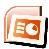 greeting of students. Creating an emotional mood for the activity in the lesson.-Look at the screen and let’s repeat after me. Now it’s  your turn to read the words-1.greeting of students. Creating an emotional mood for the activity in the lesson.-Look at the screen and let’s repeat after me. Now it’s  your turn to read the words-1.Приветствуют учителя.Повторяют слова за учителем/сами читают2. Постановка цели и задач урока. Мотивация учебной деятельности учащихся. defining the topic.-  listen to the song and invite students to say the topic of the lesson-2defining the topic.-  listen to the song and invite students to say the topic of the lesson-2defining the topic.-  listen to the song and invite students to say the topic of the lesson-2Слушают песню и определяют тему урокаВыделение и осознание обучающимися того, что еще подлежит усвоению.3.Актуализация знаний. -invite students to name the pictures and play “blinking cards” - invite students to revise the numbers, the colours, make up the phrases (ppt) and draw-check students H\W :Exchange the copybooks and put pluses and minuses-invite students to name the pictures and play “blinking cards” - invite students to revise the numbers, the colours, make up the phrases (ppt) and draw-check students H\W :Exchange the copybooks and put pluses and minuses-invite students to name the pictures and play “blinking cards” - invite students to revise the numbers, the colours, make up the phrases (ppt) and draw-check students H\W :Exchange the copybooks and put pluses and minusesS-s play the game, make up the phrases, check H\W in pairsУмение определять возможные роли в совместной деятельности.Наблюдать и анализировать свою учебную и познавательную деятельность и деятельность других обучающихся в процессе взаимопроверки4.Первичное усвоение новых знаний. welcome students to find the words in pairsinvite them to look at the screen and name the new wordsdrill and copywelcome students to find the words in pairsinvite them to look at the screen and name the new wordsdrill and copywelcome students to find the words in pairsinvite them to look at the screen and name the new wordsdrill and copyS-s find the words, drill and copyФизминуткаlet students stand up and move saying the chant:let students stand up and move saying the chant:let students stand up and move saying the chant:5.Первичная проверка понимания. invite students to name the missing picturesinvite students to name the missing picturesinvite students to name the missing picturesStudents name the pictures6. Первичное закрепление. -invite students to revise the heroes of the book and watch a cartoon-warn students be ready to answer the question: Is Lulu happy, why?”-revise the question “How old are you” and answer the questions orally\in written form- make students work in teams and ask each others’ age.-invite students to revise the heroes of the book and watch a cartoon-warn students be ready to answer the question: Is Lulu happy, why?”-revise the question “How old are you” and answer the questions orally\in written form- make students work in teams and ask each others’ age.-invite students to revise the heroes of the book and watch a cartoon-warn students be ready to answer the question: Is Lulu happy, why?”-revise the question “How old are you” and answer the questions orally\in written form- make students work in teams and ask each others’ age.S-s do the task as a class\in teamsУмение определять возможные роли в совместной деятельности.6.Информация о домашнем задании, инструктаж по его выполнению Ex.1,p46- finish the sentencesEx.1,p46- finish the sentencesEx.1,p46- finish the sentencesЗаписывают д\з7. Рефлексия (подведение итогов занятия).Подводит итоги, спрашивает, чему научились, что получилось хорошо и в чем были затруднения. Также предлагает ученикам с помощью специальных предложений оценить степень своего понимания материала.Подводит итоги, спрашивает, чему научились, что получилось хорошо и в чем были затруднения. Также предлагает ученикам с помощью специальных предложений оценить степень своего понимания материала.Подводит итоги, спрашивает, чему научились, что получилось хорошо и в чем были затруднения. Также предлагает ученикам с помощью специальных предложений оценить степень своего понимания материала.Обсуждают, что они научились делать и зачем им нужны эти знания. Оценивают свою УД на уроке Умение оценивать собственную работу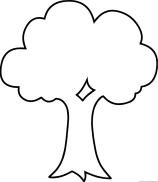 trcandleee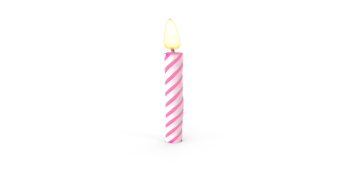 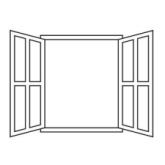 windpartyow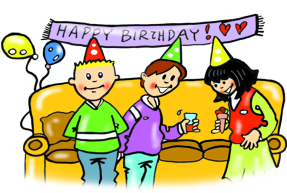 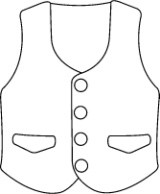 vesadst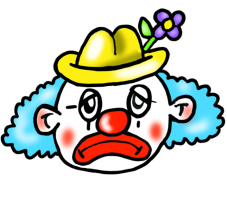 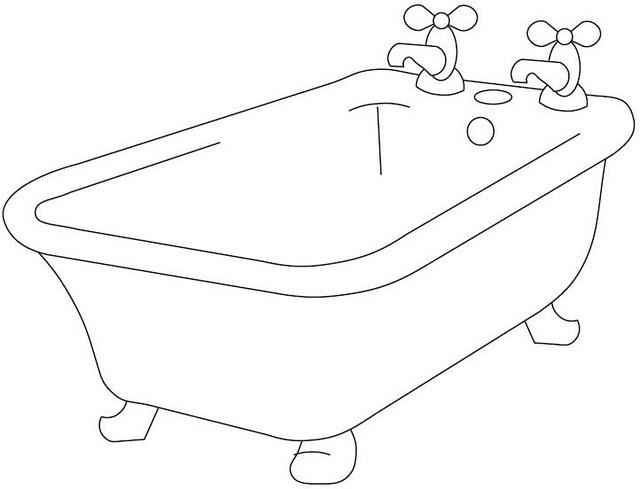 bahappyth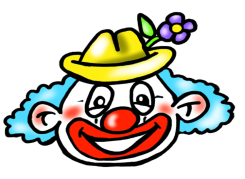 trcandleeewindpartyowvesadstbahappythtrcandleeewindpartyowvesadstbahappyth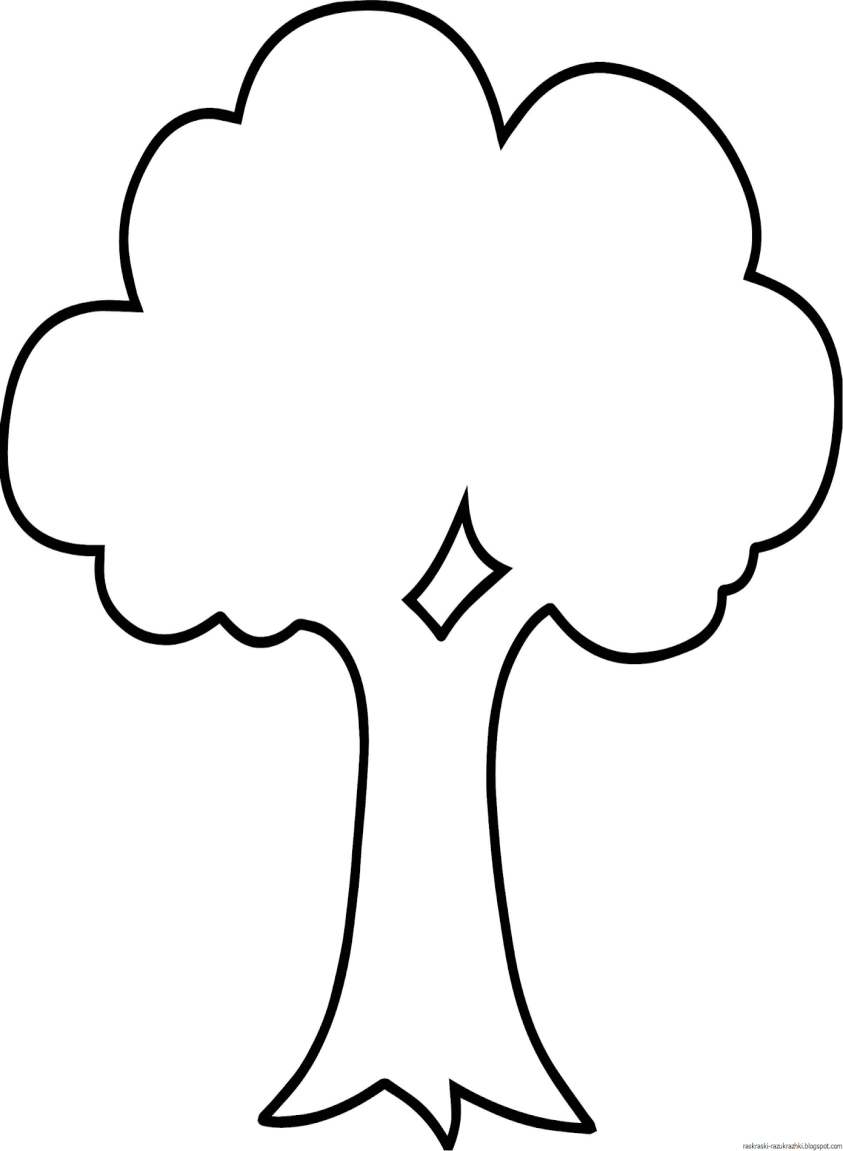 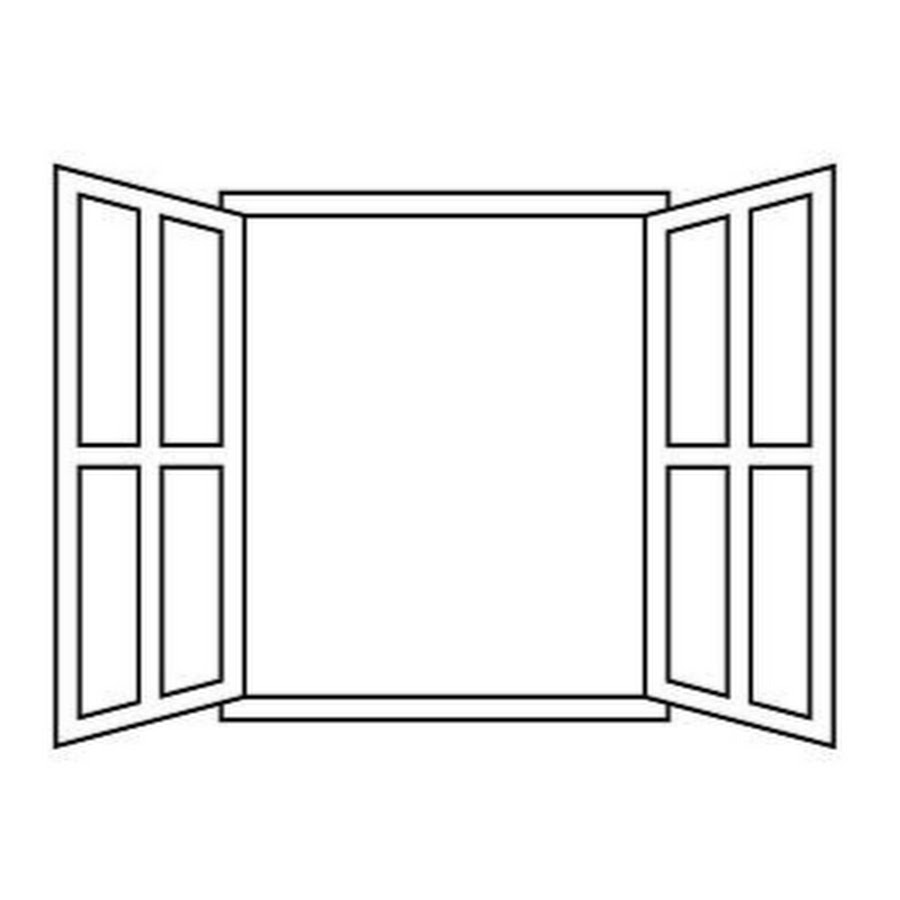 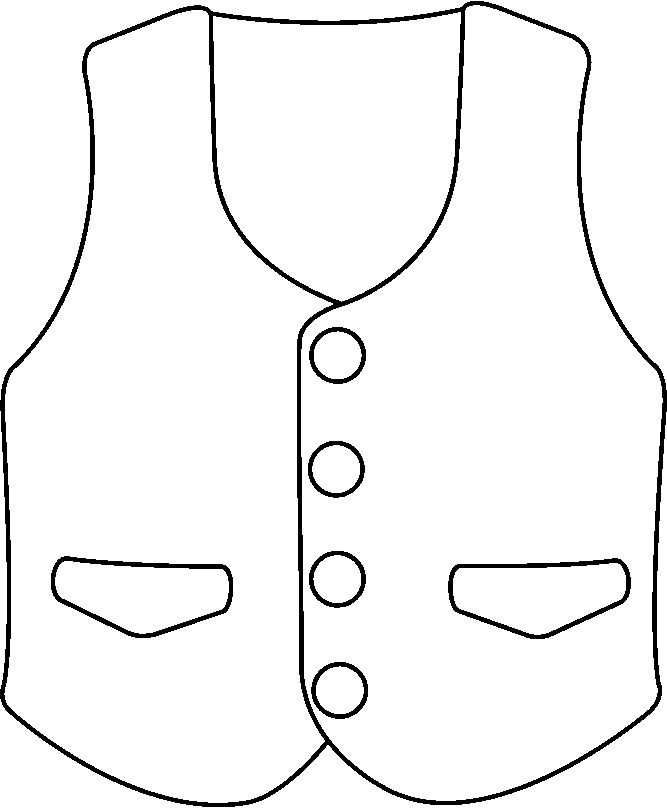 